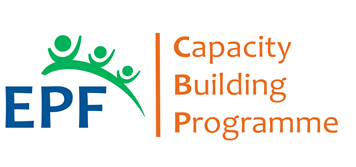 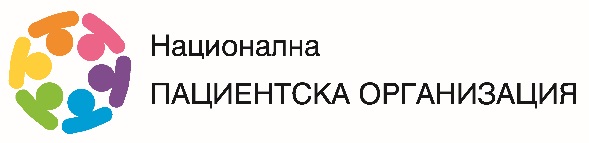 I – ОБЩА ИНФОРМАЦИЯ II – ДАННИ ЗА ВАШАТА ОРГАНИЗАЦИЯМоля да имате предвид, че отговорите на тези въпроси ще се използват като критерии за подбор, в случай че кандидатите, които отговарят на изискванията, са повече от наличните места.Моля, потвърдете следното:Попълнено от:________________________Заявление за кандидатстване за пациентски организации от България1. Наименование на организацията2. Линк към Вашия уебсайт (ако имате такъв)3. Географски обхватНационаленРегионаленРегионаленМестен4. От колко време Вашата организация е официално регистрирана в България?5. Вашата организация асоциирана ли е с НПО?ДАДАНЕНЕ6. Кое хронично състояние (или състояния) представлява Вашата организация?7. Моля, посочете броя на хората с това състояние във Вашата страна (приблизително)8. Колко членове имате?Физически лица:Физически лица:Организации:Организации:9. Досега организацията Ви участвала ли е в Програмата на ЕПФ за изграждане на капацитет?ДАНЕНЕДРУГО10. От колко души се състои управителният съвет на Вашата организация? Моля, посочете техните имена и длъжностиИМЕДЛЪЖНОСТМоля, посочете дали лицето е представител на пациентите или здравен специалист10. От колко души се състои управителният съвет на Вашата организация? Моля, посочете техните имена и длъжности10. От колко души се състои управителният съвет на Вашата организация? Моля, посочете техните имена и длъжности10. От колко души се състои управителният съвет на Вашата организация? Моля, посочете техните имена и длъжности10. От колко души се състои управителният съвет на Вашата организация? Моля, посочете техните имена и длъжности10. От колко души се състои управителният съвет на Вашата организация? Моля, посочете техните имена и длъжности11. Колко платени служители имате? Моля, посочете техните имена и длъжностиИМЕДЛЪЖНОСТДЛЪЖНОСТ11. Колко платени служители имате? Моля, посочете техните имена и длъжности11. Колко платени служители имате? Моля, посочете техните имена и длъжности11. Колко платени служители имате? Моля, посочете техните имена и длъжности12. Колко доброволци (освен членовете на управителния съвет) понастоящем работят активно за Вашата организация?ИМЕДЛЪЖНОСТДЛЪЖНОСТ12. Колко доброволци (освен членовете на управителния съвет) понастоящем работят активно за Вашата организация?12. Колко доброволци (освен членовете на управителния съвет) понастоящем работят активно за Вашата организация?12. Колко доброволци (освен членовете на управителния съвет) понастоящем работят активно за Вашата организация?12. Колко доброволци (освен членовете на управителния съвет) понастоящем работят активно за Вашата организация?12. Колко доброволци (освен членовете на управителния съвет) понастоящем работят активно за Вашата организация?13. Какъв е годишният бюджет на организацията Ви за 2016 г.?14. Какви основни дейности извършва Вашата организация?III – ЗАЯВЛЕНИЕ15. Име на първия представител, който ще участва в частта, включваща обучение и подготовка по фондонабиране16. Име на втория представител, който ще участва в частта, включваща обучение и подготовка по фондонабиране17.Моля, посочете защо Вашата организация желае да участва в Програмата на ЕПФ за изграждане на капацитет. (200 думи)18. Моля, обяснете какво разбирате под „фондонабиране“ и какви са Вашите организационни потребности в тази област. (200 думи)19. Бихте ли обяснили как Вие или избраният представител предвиждате да приложите придобитите знания по набиране на средства във Вашата организация? (200 думи)17.Моля, посочете защо Вашата организация желае да участва в Програмата на ЕПФ за изграждане на капацитет. (200 думи)18. Моля, обяснете какво разбирате под „фондонабиране“ и какви са Вашите организационни потребности в тази област. (200 думи)19. Бихте ли обяснили как Вие или избраният представител предвиждате да приложите придобитите знания по набиране на средства във Вашата организация? (200 думи)17.Моля, посочете защо Вашата организация желае да участва в Програмата на ЕПФ за изграждане на капацитет. (200 думи)18. Моля, обяснете какво разбирате под „фондонабиране“ и какви са Вашите организационни потребности в тази област. (200 думи)19. Бихте ли обяснили как Вие или избраният представител предвиждате да приложите придобитите знания по набиране на средства във Вашата организация? (200 думи)17.Моля, посочете защо Вашата организация желае да участва в Програмата на ЕПФ за изграждане на капацитет. (200 думи)18. Моля, обяснете какво разбирате под „фондонабиране“ и какви са Вашите организационни потребности в тази област. (200 думи)19. Бихте ли обяснили как Вие или избраният представител предвиждате да приложите придобитите знания по набиране на средства във Вашата организация? (200 думи)Моята организация се задължава да спазва принципите на етичност, прозрачност и отчетност, които са неразделна част от настоящата програмаДАНЕМоята организация се задължава да завърши докрай програмата за изграждане на капацитет, включително да разработи и изпълни, с помощта на експертите, избран от нас проект за фондонабиране като част от изграждането на капацитета на организациятаДАНЕМоята организация е наясно, че неспазването на горепосочените задължения може да доведе до прекратяване на нашето участие в настоящата програмаДАНЕ